CONTRATTO DI COMODATO D’USO GRATUITO
Il Liceo Scientifico Statale "Giorgio Spezia", nella persona del Dirigente Scolastico Pierantonio Ragozza (di seguito indicato Comodante)Eil sig./la sig.ra(di seguito indicato con Comodatario/a) _____________________________________________
nato/a a _____________________________ il____________ residente a _________________________________
in via ____________________________________________________________________________ - n° ___ in qualità digenitore/tutore dell’alunno ____________________________________________________________________alunno (se maggiorenne)frequentante la classe ________ sezione ________ del Liceo Scientifico Statale “Giorgio Spezia”,CONVENGONO E STIPULANO QUANTO SEGUE:Il comodante cede in comodato d’uso gratuito al comodatario il Bene:
La presa in consegna del Bene equivale ad accettazione e sottoscrizione di tutte le condizioni del presente contratto.L’uso del Bene è indirizzato esclusivamente alle attività didattiche tenute dalla scuola. L’Alunno/a si servirà del Bene con la dovuta diligenza per uso didattico, quale strumento scolastico, impegnandosi a non destinarlo a scopi differenti.Il Comodatario è responsabile per l’uso del Bene come sopra specificato. La scuola si riserva di effettuare controlli sul contenuto, l’integrità e il corretto utilizzo del Bene concesso.In caso di inadempienza alle disposizioni ivi elencate, o per altri urgenti e gravi motivi, il
Comodante può richiedere l’immediata restituzione del Bene.La durata del presente contratto è stabilita fino al termine delle attività didattiche e/o dello svolgimento degli Esami di Stato dell’anno scolastico in corso.Il Comodatario si impegna a rifondere il costo del Bene al prezzo stimato, in caso di furto, smarrimento, danno o deperimento irreparabile per non curanza dello stesso. In caso di furto, occorre presentare alla scuola copia della denuncia ai Carabinieri.Il Comodatario si impegna a servirsi del Bene con la dovuta diligenza garantendone la custodia, la pulizia e la manutenzione ordinaria.I Genitori/Tutori/Alunni sono direttamente ed esclusivamente responsabili verso l’Istituzione scolastica per danni derivanti dall’uso improprio del Bene verso sé stessi e verso terzi.È vietata la cessione a terzi dell’uso del Bene.Per quanto non previsto si rinvia alla normativa vigente. 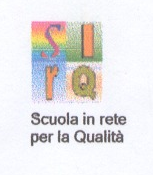 LICEO SCIENTIFICO STATALE“Giorgio SPEZIA”LICEO SCIENTIFICO - LICEO LINGUISTICO - LICEO CLASSICOLICEO ECONOMICO SOCIALEVia Menotti, 5/7      28845 DOMODOSSOLA (VB)Tel. 0324 44740Pec: vbps030009@pec.istruzione.it – email: vbps030009@istruzione.itCod. Mecc. VBPS030009   Cod. Fisc. 83005780032 Codice Univoco UF0YX2www.liceospezia.it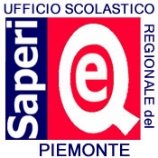 BENEN° DI SERIE o IDENTIFICATIVON° INVENTARIONOTEIl ComodanteIL DIRIGENTE SCOLASTICOIl Comodatario